图 书 推 荐中文书名：《维吉尔<埃涅阿斯纪>导论》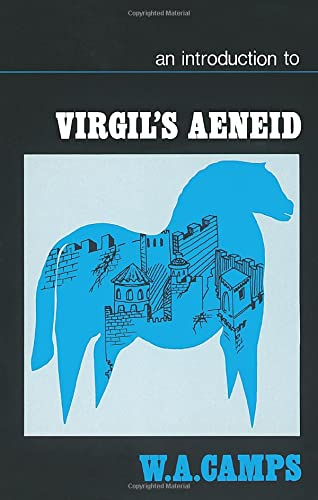 英文书名：AN INTRODUCTION TO VIRGIL'S AENEID作    者：W. A. Camps出 版 社：Oxford University Press代理公司：ANA/Connie Xiao页    数：176页出版时间：1979年10月代理地区：中国大陆、台湾地区审读资料：电子稿类    型：文学研究版权已授：2020年授权北京大学出版社，版权已回归中简本出版记录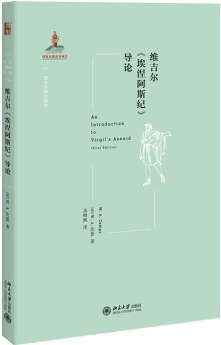 书  名：《维吉尔<埃涅阿斯纪>导论》作  者：（英）W.A.坎普出版社：北京大学出版社译  者：高峰枫出版年：2020年3月页  数：216页定  价：45元装  帧：平装内容简介：埃涅阿斯是古罗马之神，维吉尔所写的长诗《埃涅阿斯纪》是罗马文学杰出之作。《埃涅阿斯纪》以荷马史诗为范本，前半部分写漂泊，与《奥德赛》相似；后半部分写战争，与《伊利亚特》雷同，因此后人往往称它为罗马的荷马史诗。但是，它又不是荷马史诗的简单仿作，而是有着鲜明的时代特征和民族特征，是罗马民族的史诗。W. A. Camps这部导论，是以初次接触罗马史诗的读者为对象，讨论涉及多种主题，全面反映了史诗的整体面貌。书后提供了五篇附录，介绍维吉尔生平信息以及同时代人有关他的评论。作者简介：威廉·安东尼·坎普（William Anthony Camps，1910—1997），英国著名古典学者，曾任教于英国彭布鲁克学院、牛津大学。于20世纪60年代主编古罗马诗人普罗佩提乌斯的四卷本作品集。代表作品有《维吉尔<埃涅阿斯纪>导论》（1969）、《<荷马史诗>导论》（1980）。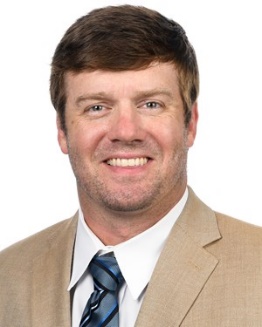 《维吉尔<埃涅阿斯纪>导论》目录目　录前　言 I参考书目 III译者说明 V第一章　导　言 1第二章　情节与主题：罗马 14第三章　主人公埃涅阿斯 28第四章　次要人物：狄多和图尔努斯 43第五章　上天的力量：命运与神灵 58第六章　结构原则：连贯与对称 72第七章　诗歌表达：语言和情感 86第八章故事的编写：埃涅阿斯来到意大利的传说与荷马史诗素材的融合 110第九章　打造片段：卷六中对传统素材的融合 123第十章　历史的回声 137第十一章　有关或无关的联想；结论 152附录一文本；马克罗比乌斯和赛维乌斯；多纳图斯的《维吉尔传略》 161附录二　相传被最早编辑者删去的两段 175附录三史诗未修改的证据；诗中前后矛盾之处；未写完的诗行；临时的诗行和词句 184附录四　写作和布局中不尽人意之处 189附录五　再论诗中的历史影射 196索　引 205谢谢您的阅读！请将回馈信息发至：萧涵糠(Connie Xiao)安德鲁﹒纳伯格联合国际有限公司北京代表处北京市海淀区中关村大街甲59号中国人民大学文化大厦1705室, 邮编：100872电话：010-82449325传真：010-82504200Email: Connie@nurnberg.com.cn网址：www.nurnberg.com.cn微博：http://weibo.com/nurnberg豆瓣小站：http://site.douban.com/110577/微信订阅号：ANABJ2002